L’occupation de la voie publique pour effectuer un tournage ou encore prendre des photos est soumise à l’approbation de diverses instances, selon la nature et l’ampleur des perturbations engendrées. Vous devez introduire votre demande en renvoyant le formulaire ci-dessous dûment rempli et signé au moins trois semaines avant le tournage auprès de :Collège communal d’IttreRue Planchette, 21460 Ittree-mails :  c.spaute@ittre.be , p.godefroid@ittre.be et secretariat@ittre.be (l’envoyer impérativement aux trois adresses). Attention, cette autorisation ne vous dispense pas de faire les démarches nécessaires auprès des services de secours, des instances régionales, autre(s) commune(s) concernée(s)…Elle doit être complétée par un plan explicatif de votre demande.Document à fournir :attestation d’assurance couvrant tous les risques.Par la présente, et conformément à la redevance pour occupation du domaine public en vigueur, le demandeur s’engage à verser la somme de 1500€ (occupation <3 jours), majorée de 300€/jour supplémentaire, dès réception de la facture communiquée par le service communal des Finances.Date: Signature: ………………IdentificationIdentificationSociété de productionAdresseTél.FaxE-mailN° d’entrepriseResponsable de productionTél. GSME-mailProductionProductionTitre de la productionRéalisateurType de production long métrage court métrage production tv documentaire film publicitaire film d’école autre (à préciser) : Synopsis Tournage TournageDate(s) de tournageHoraire du tournageEndroit du tournage(adresse précise)Utilisation de la voie publique voirie piste cyclable trottoir autre (préciser)Trajet (en cas de déplacement durant le tournage)Point de départTrajet précisPoint d’arrivéeDéroulement du tournageUtilisation d’effets spéciaux (si oui, précisez lesquels) Equipe (nombre total de personnes)Nombre de véhiculesSi nécessité de véhicules à proximité du tournage :Nombre de véhicules:Type :Lieu de stationnement souhaité :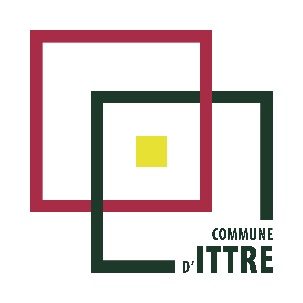 